GFWC CORAL SPRINGS WOMAN’S CLUB  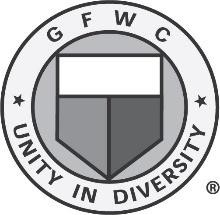                                                Membership Application/Renewal Form Please complete this form and return it to the membership chairman with your check payable to GFWC Coral Springs Woman’s Club.  Applications and checks will be accepted at general meetings or may be mailed to Carol Johnson at8833NW 28th Drive, Unit #3, Coral Springs, FL 33065.Your application and check must be received by May 15th for your information to be included in the club yearbook. MEMBERSHIP DUES SCHEDULE Membership Type 	 	 	 	Date of Application 	 	 	Dues Payable New Member 	 	 	 	 	April 1 – December 31  	 	   $  45 New Member 	 	 	 	 	January 1 – March 31 	 	 	   $  22 Active Member-Renewal 	 	 	Payable by April 30 	 	 	   $  45 Associate Member-Renewal 	 	 	Payable by April 30 	 	 	   $  55  I hereby apply for New Membership/Renewal of Membership.  (Circle the appropriate membership status.) NAME:  __________________________________________________Husband’s Name _______________________ Address:  _________________________________________________Month and Day of Birth _________________ City and Zip Code: __________________________________________Year Joining/Year Joined_________________ Home State:  ____________   Email address:  ________________________________________________________ Telephone No.:  ___________________________   Cell Phone No.:  ______________________________________ Article III-Membership, Section 2. c    Active Members:   shall pay the active membership dues. shall support fund-raising projects during the club year. shall serve on at least one Community Service Program (CSP) during the club year. PLEASE VOLUNTEER FOR ONE OR MORE OF THESE CSPs, ADDING YOUR 1st, 2nd or 3rd CHOICES   	____Arts and Culture 	 	 	____Environment 	 	 	____Education and Libraries	____Health and Wellness   	 	____Civic Engagement and Outreach 	 	 Signature:  _________________________________________ 	 	 	 Date:  _____________________________________________ 	 	 	        For Treasurer’s Use:  	 	 	 	 	 	 	 	 	 	        Check No.:  __________________ Revised April 2024 